Co dělá hmyz hmyzem?Pro označení částí hmyzu použijte níže uvedené pojmy.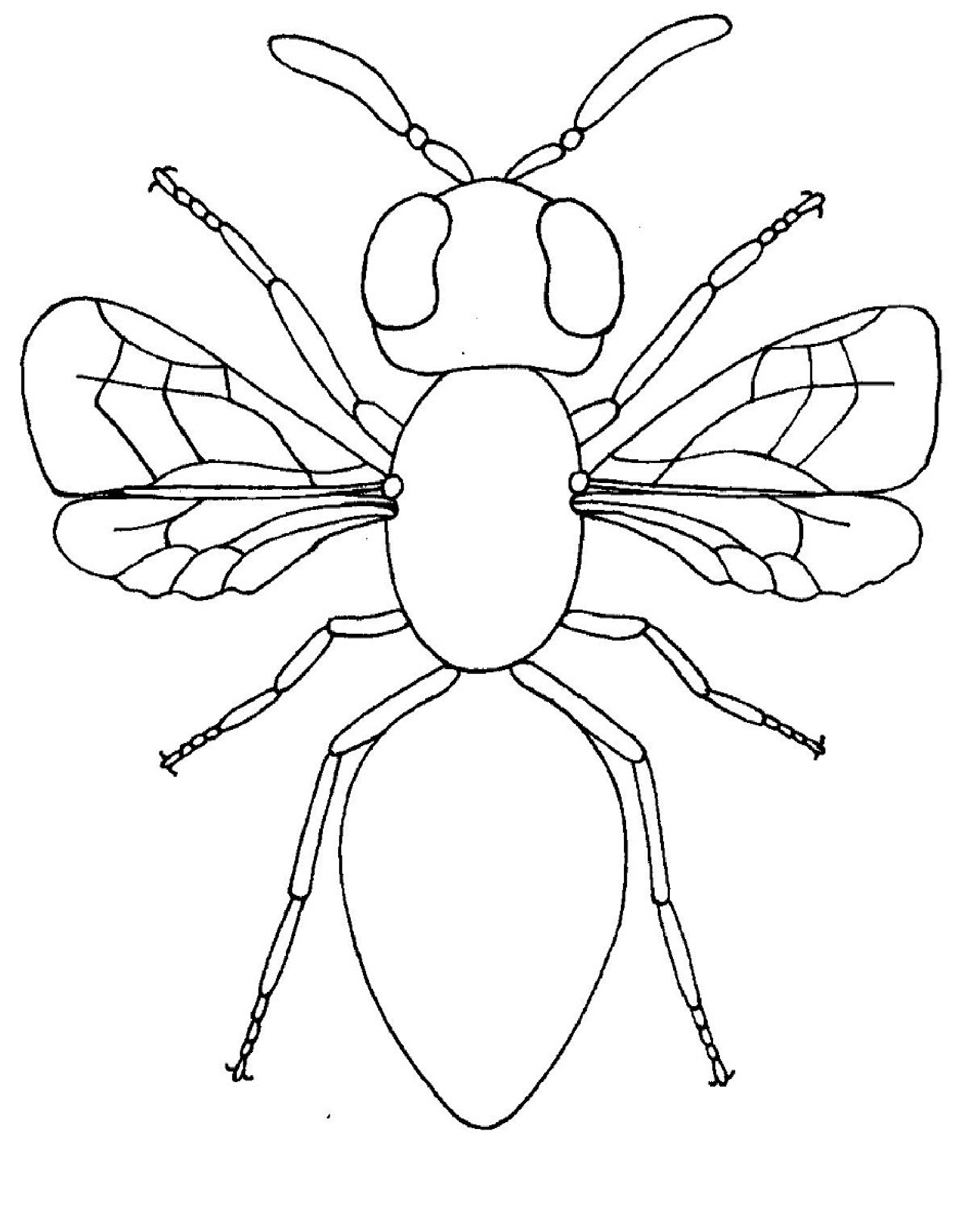 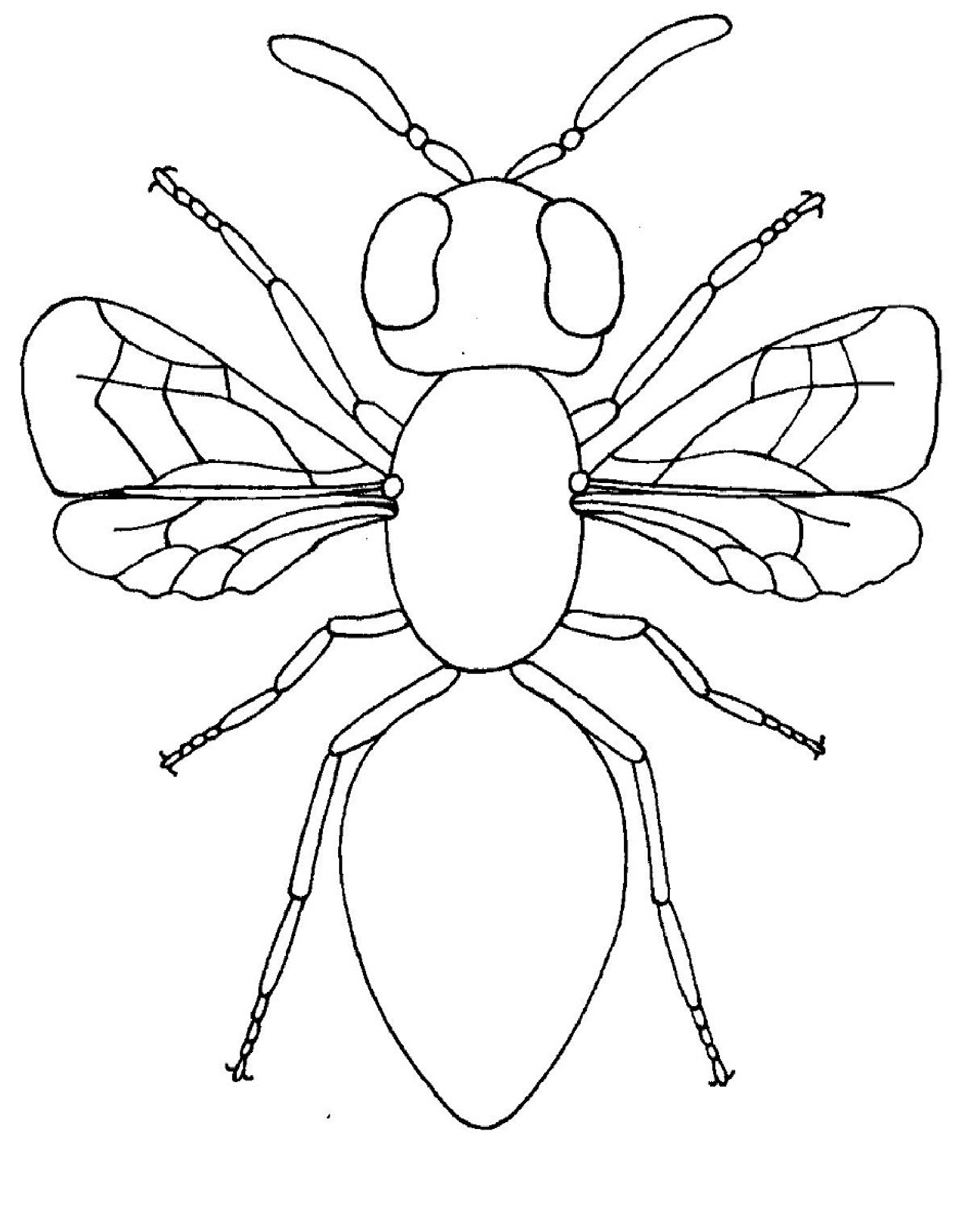 Co dělá hmyz hmyzem?Pro označení částí hmyzu použijte níže uvedené pojmy.Vymysli si hmyzENTOMOLOGIE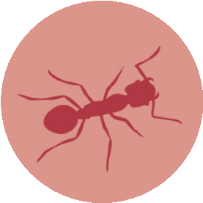 Všechen hmyz má:Většina hmyzu má:hlavukřídlahruďzadečektykadla (2)nohy (6)Vymysli si hmyzENTOMOLOGIEVšechen hmyz má:Většina hmyzu má:hlavukřídlahruďzadečektykadla (2)nohy (6)